Медицинское (психиатрическое) обследование врачом-психиатромМедицинское (психиатрическое) обследование врачом-психиатром (на управление транспортными средствами - справка для водителей, на право владения оружием физическим лицом).Медицинское освидетельствование (на право управления транспортным средством) проводится за счёт средств водителей транспортных средств (кандидатов в водители транспортных средств).  Приказ Минздрава № 344н от 15 июня 2015г «ОБЯЗАТЕЛЬНОГО МЕДИЦИНСКОГО ОСВИДЕТЕЛЬСТВОВАНИЯ ВОДИТЕЛЕЙ ТРАНСПОРТНЫХ СРЕДСТВ (КАНДИДАТОВ В ВОДИТЕЛИ)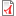 Cтоимость услуги 400 рублей.Медицинское освидетельствование (на право владения оружием) осуществляется за счёт средств граждан.  Приказ Минздрава № 441н от 30 июня 2016г «О ПОРЯДКЕ ПРОВЕДЕНИЯ МЕДИЦИНСКОГО ОСВИДЕТЕЛЬСТВОВАНИЯ НА НАЛИЧИЕ МЕДИЦИНСКИХ ПРОТИВОПОКАЗАНИЙ К ВЛАДЕНИЮ ОРУЖИЕМ И ХИМИКО-ТОКСИЛОГИЧЕСКИХ ИССЛЕДОВАНИЙ НАЛИЧИЯ В ОРГАНИЗМЕ ЧЕЛОВЕКА НАРКОТИЧЕСКИХ СРЕДСТВ, ПСИХОТРОПНЫХ ВЕЩЕСТВ И ИХ МЕТАБОЛИТОВ».Cтоимость услуги 400 рублей.Адрес по которому оказывается услуга: г. Вологда, ул. Залинейная, д. 22 «Е», каб. №2 (по графику) и каб. №1. С понедельника по пятницу с 8:00 до 19:00. График работы специалистов, каб. №2 График работы специалистов, каб. №1Кабинет № 2, "Медицинское психиатрическое обследование на право управления автотранспортным средством и на право владения оружием".При себе иметь: паспорт, заключение ЭЭГ(электроэнцефалографии) для водителей категории C, D и E; мужчинам - военный билет. За справками обращаться по телефону регистратуры: 8(8172)21-75-70.